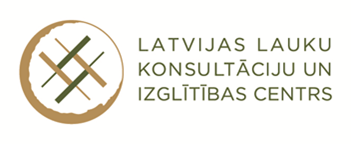 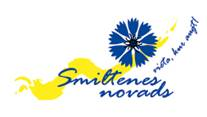 LLKC Valkas nodaļa  sadarbībā ar Smiltenes novadu rīko informatīvās dienas lauksaimniekiem28. februārī, otrdien plkst.1100,Bilskas pagasta pārvaldē1100-1120   Finanšu institūcijas ALTUM, Valsts atbalsts                   Lektore - Linda Zaķe,  reģionālā centra konsultante1120- 1330  Viss par trušiem                  Lektore - Dzintra Lezdiņa, Latvijas šķirnes trušu audzētāju asociācijas  valdes locekleSīkāka informācija pa tālr. 26402963, 29113631 Laima Āboltiņa  Smiltenes novada,                                                                                                Lauku attīstības konsultante